                            проект                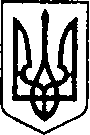 УКРАЇНАЧЕРНІГІВСЬКА ОБЛАСТЬ                      Н І Ж И Н С Ь К А    М І С Ь К А    Р А Д А  В И К О Н А В Ч И Й    К О М І Т Е ТР І Ш Е Н Н Явід                         р.	              м. Ніжин		                 № Про затвердження списків осіб, які перебувають на квартирному облікуСпеціального авіаційного загонурозподіл житла, внесення зміндо квартоблікових справ та затвердження рішень          Відповідно до статей 30, 42, 53, 59, 73 Закону України «Про місцеве самоврядування в Україні»; статей 14, 41 Житлового Кодексу Української РСР, пунктів 21, 25 Правил обліку громадян, які потребують поліпшення житлових умов і надання їм жилих приміщень в Українській РСР, Регламенту виконавчого комітету Ніжинської міської ради, затвердженого рішенням виконавчого комітету Ніжинської міської ради  № 220 від 11 серпня 2016 року,  розглянувши клопотання керівників установ, організацій та висновки громадської комісії з житлових питань, виконавчий комітет  Ніжинської міської ради вирішив:        1.Затвердити загальний, першочерговий та позачерговий  списки осіб, які перебувають на квартирному обліку Спеціального авіаційного  загону               ( підстава: клопотання командира Спеціального авіаційного загону        Коробки І.М. № 90/01-37/130 від 11.01.2019 р.).         2.Затвердити рішення житлово-побутової комісії Спеціального авіаційного загону щодо розподілу житла у 2019 році ( підстава: клопотання командира Спеціального авіаційного загону   Коробки І.М. №  90/01-37/130 від 11.01.2019 р.).         3.Внести зміни до квартоблікової справи  № 2180 Стася Юрія Віталійовича, включивши до складу сім’ї доньку - Стась Анну Юріївну,                2002 р.н., у зв’язку із зміною місця проживання ( підстава: заява Стась Ю.В. від 11.01.2019 р. та довідка про склад сім’ї).         4.Затвердити рішення житлово-побутової комісії Спеціального авіаційного загону:       4.1 включити до складу сім’ї майора служби цивільного захисту  Пащенко Оксани Миколаївни її чоловіка,  майора служби цивільного захисту  Самелюка Романа Петровича ( протокол № 90 від 22.12.2018 р.);       4.2. виключити зі складу сім’ї Волинко Тетяни Анатоліївни ( вдова померлого при проходженні служби прапорщика служби цивільного захисту Волинка Сергія Григоровича) її сина Волинка Олександра Сергійовича                      ( протокол № 89 від 17.12.2018 р.);      4.3. включити до складу сім’ї старшого прапорщика служби цивільного захисту  Цуприка Романа Владиславовича його доньку Цуприк Ольгу Романівну та включити сім’ю до першочергового списку на отримання житла  ( протокол №87 від 17.12.2018 р.);      4.4. включити до першочергового списку на отримання житла  сім’ю померлого, при проходженні служби, майора служби цивільного захисту Клімова Віталія Євгеновича ( протокол №86 від 17.12.2018 р) - підстава: клопотання командира Спеціального авіаційного загону Коробки І.М. від 27.12.2018 р.  за № 90/01-37/3735.            5. Начальнику відділу квартирного обліку, приватизації житла  та ведення реєстру територіальної громади   Лях О.М. забезпечити оприлюднення даного рішення на офіційному сайті Ніжинської міської ради протягом 5 робочих днів з дня його прийняття.     6. Контроль за виконанням даного рішення покласти на першого заступника міського голови з питань діяльності виконавчих органів ради Олійника Г.М.Міський голова					                      	   А.В.Лінник                                             Пояснювальна записка                                       До проекту рішення           «Про затвердження списків осіб які перебувають на квартирному обліку Спеціального авіаційного загону, розподіл житла та внесення змін                                 до квартоблікових справ»                     Обгрунтування необхідності прийняття рішення             Відповідно до Регламенту виконавчого комітету Ніжинської  міської ради, враховуючи клопотання керівника організації та висновки громадської комісії з житлових питань, відділ квартирного обліку, приватизації житла та ведення реєстру територіальної громади виносить на розгляд виконавчого комітету проект рішення   «Про затвердження списків осіб які перебувають на квартирному обліку Спеціального авіаційного загону, розподіл житла та внесення змін  до квартоблікових справ», що дозволить отримувати житло  за місцем роботи  працівникам, які потребують поліпшення житлових умов.  Стан нормативно-правової бази у даній сфері правового регулювання         Даний проект рішення підготовлений на виконання  ст.ст.30,42,53,59,73 Закону України «Про місцеве самоврядування в Україні»; ст.ст.14,41 Житлового Кодексу Української РСР; п.п. 21,25 Правил обліку громадян, які потребують поліпшення житлових умов і надання їм житлових приміщень в Українській РСР, Регламенту виконавчого комітету Ніжинської міської ради VІІ Скликання, затвердженого рішенням виконавчого комітету Ніжинської міської ради № 220 від 11 серпня 2016 року  .Доповідати проект на засіданні буде начальник відділу квартирного обліку, приватизації житла та ведення реєстру територіальної громади         Лях О.М. Начальник відділу квартирного обліку,приватизації житла та ведення реєструтериторіальної громади                                                                      О.М.Лях